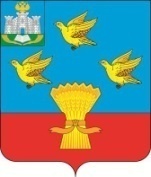 		РОССИЙСКАЯФЕДЕРАЦИЯОРЛОВСКАЯОБЛАСТЬАДМИНИСТРАЦИЯЛИВЕНСКОГОРАЙОНАПОСТАНОВЛЕНИЕ«      »   марта                   2024 г.                                                                           № г. ЛивныО внесении изменений в постановление администрации Ливенского района от 29 ноября 2018 г. № 456 «Об утверждении муниципальной программы «Формирование законопослушного поведения участников дорожного движения на территории Ливенского района»В целях уточнения объемов финансирования и сроков реализации муниципальной программы «Формирование законопослушного поведения участников дорожного движения на территории Ливенского района» администрация Ливенского района постановляет:1. Внести в приложение к постановлению администрации Ливенского района от 29 ноября 2018 г. № 456 «Об утверждении муниципальной программы «Формирование законопослушного поведения участников дорожного движения на территории Ливенского района» (в редакции постановления администрации Ливенского района от 08.11.2023 № 457) следующие изменения: 1.2. Паспорт муниципальной программы Ливенского района «Формирование законопослушного поведения участников дорожного движения на территории Ливенского района» изложить в новой редакции согласно приложению 1.1.3. Раздел VII «Ресурсное обеспечение муниципальной программы» изложить в следующей редакции: «Общий объем финансирования программы составляет 300,0 тыс. рублей, в том числе по годам:2019 - 30,0 тыс. рублей (средства бюджета Ливенского района);2020 - 30,0 тыс. рублей (средства бюджета Ливенского района);2021 - 30,0 тыс. рублей (средства бюджета Ливенского района);2022 - 30,0 тыс. рублей (средства бюджета Ливенского района);2023 - 30,0 тыс. рублей (средства бюджета Ливенского района);2024 - 50,0 тыс. рублей (средства бюджета Ливенского района);2025 - 50,0 тыс. рублей (средства бюджета Ливенского района);2026 - 50,0 тыс. рублей (средства бюджета Ливенского района)».1.4. Приложение 4 к муниципальной программе «Формирование законопослушного поведения участников дорожного движения на территории Ливенского района» изложить в новой редакции согласно приложению 4.1.5. Приложение 5 к муниципальной программе «Формирование законопослушного поведения участников дорожного движения на территории Ливенского района» изложить в новой редакции согласно приложению 5.2. Управлению организационной и правовой работы администрации Ливенского района (Н.А. Болотская) обнародовать настоящее постановление на официальном сайте администрации Ливенского района Орловской области в информационно-телекоммуникационной сети «Интернет».3. Настоящее постановление вступает в силу после его обнародования. 4. Контроль за исполнением настоящего постановления возложить на заместителя главы администрации района по социально-экономическим вопросам.                            Глава района                                             А.И.ШолоховРассылка (заполняется лицом, подготовившим документ):Управление образования администрации района; Управление организационно-кадровой, контрольной работы и информационно-документационного обеспечения. Итого: 2                                                                              Постановка на контроль               В.М. РевинФ.И.О. исполнителя, ответственного за исполнение                                                                                                             документа: Рославцев А.В.Приложение 1 к постановлениюадминистрации Ливенского районаот ___ марта 2024 г. № ___МУНИЦИПАЛЬНАЯ ПРОГРАММА"ФОРМИРОВАНИЕ ЗАКОНОПОСЛУШНОГО ПОВЕДЕНИЯ УЧАСТНИКОВДОРОЖНОГО ДВИЖЕНИЯ НА ТЕРРИТОРИИ ЛИВЕНСКОГО РАЙОНА"Паспортмуниципальной программы Ливенского района"Формирование законопослушного поведения участниковдорожного движения на территории Ливенского района"Приложение 4 к постановлениюадминистрации Ливенского районаот ___ марта 2024 г. № ___Приложение 4к муниципальной Программе"Формирование законопослушного поведенияучастников дорожного движения на территорииЛивенского района"РЕСУРСНОЕ ОБЕСПЕЧЕНИЕМУНИЦИПАЛЬНОЙ ПРОГРАММЫ ЗА СЧЕТ СРЕДСТВ БЮДЖЕТАЛИВЕНСКОГО РАЙОНА ОРЛОВСКОЙ ОБЛАСТИПриложение 5 к постановлениюадминистрации Ливенского районаот ___ марта 2024 г. № ___Приложение 5к муниципальной программе"Формирование законопослушного поведения участниковдорожного движения на территории Ливенского района"ПЛАНРЕАЛИЗАЦИИ МУНИЦИПАЛЬНОЙ ПРОГРАММЫ"ФОРМИРОВАНИЕ ЗАКОНОПОСЛУШНОГО ПОВЕДЕНИЯ УЧАСТНИКОВДОРОЖНОГО ДВИЖЕНИЯ НА ТЕРРИТОРИИ ЛИВЕНСКОГО РАЙОНА"Постановление подготовлено: Управление образования администрации районаНачальник управления__________________ В.М. Ревин27.02.2024  датаГлавный специалист ________________ А.В.Рославцев 27.02.2024 датаСогласовано:Первый заместитель главы администрации района ________________ В.А.Фирсов 27.02.2024 датаНачальник управления финансов администрации Ливенского района___________________ Т.И. ГранкинаОтдел по экономике, предпринимательству, труду и размещению муниципального заказа администрации района  __________________ Ю.В. Лаушкина______________ датаМКУ ЦБ при МОУ Ливенского районаРуководитель (главный бухгалтер)_______________М.М. Ревякина27.02.2024 датаПроект постановления для размещения на официальном сайте администрации Ливенского района Орловской области в целях проведения независимой антикоррупционной экспертизы получен:________________________27.02.2024 дата	Ответственный исполнитель муниципальной программыУправление образования администрации Ливенского района Орловской областиСоисполнители муниципальной программыруководители общеобразовательных организаций Ливенского районаПрограммно-целевые инструменты программыНе предусмотреныЦель (цели) муниципальной программыФормирование законопослушного поведения участников дорожного движенияЗадачи муниципальной программы- формирование у детей навыков безопасного поведения на дорогах;- формирование у участников дорожного движения устойчивых стереотипов законопослушного поведения;- формирование негативного отношения к нарушителям Правил дорожного движения;- повышение эффективности работы по профилактике детского дорожно-транспортного травматизмаЭтапы и сроки реализации муниципальной программыОдин этап, 2019 - 2026 годыЦелевые показатели (индикаторы) результативности муниципальной программы- число детей, пострадавших в дорожно-транспортных происшествиях;- тяжесть последствий в дорожно-транспортных происшествияхОбъемы финансирования муниципальной программы, всегоОбщий объем финансирования программы составляет 240,0 тыс. рублей, в том числе по годам:2019 - 30,0 тыс. рублей (средства бюджета Ливенского района),2020 - 30,0 тыс. рублей (средства бюджета Ливенского района),2021 - 30,0 тыс. рублей (средства бюджета Ливенского района)2022 - 30,0 тыс. рублей (средства бюджета Ливенского района)2023 - 30,0 тыс. рублей (средства бюджета Ливенского района)2024 - 50,0 тыс. рублей (средства бюджета Ливенского района)2025 - 50,0 тыс. рублей (средства бюджета Ливенского района)2026 - 50,0 тыс. рублей (средства бюджета Ливенского района)Ожидаемые результаты реализации муниципальной программыЗа период 2019 - 2026 годов:- сокращение числа детей, пострадавших в дорожно-транспортных происшествиях;- снижение тяжести последствий в дорожно-транспортных происшествияхСтатус программы/мероприятияНаименование муниципальной программы/подпрограмм/ВП/основного мероприятия муниципальной программыГРБС - ответственный исполнитель, соисполнители муниципальной программыКод бюджетной классификацииКод бюджетной классификацииКод бюджетной классификацииКод бюджетной классификацииВсего по муниципальной программеРасходы (тыс. рублей)Расходы (тыс. рублей)Расходы (тыс. рублей)Расходы (тыс. рублей)Расходы (тыс. рублей)Расходы (тыс. рублей)Расходы (тыс. рублей)Расходы (тыс. рублей)Статус программы/мероприятияНаименование муниципальной программы/подпрограмм/ВП/основного мероприятия муниципальной программыГРБС - ответственный исполнитель, соисполнители муниципальной программыГРБРРз ПрЦСРВР2019 г.2020 г.2021 г.2022 г.2023 г.2024 г.2025 г.2026 г.12345678910111213141516Муниципальная программаМуниципальная программа "Формирование законопослушного поведения участников дорожного движения на территории Ливенского района"Администрация Ливенского района:управление образования администрации Ливенского района;управление по строительству, архитектуре и жилищно-коммунальному хозяйству администрации Ливенского района60507006400000000ПТ 00000000000300,030,030,030,030,030,050,050,050,0Основное мероприятие 1Обеспечение безопасного участия детей в дорожном движенииУправление образования администрации Ливенского района6050700ПТ001791806400179180000240,030,030,030,030,030,050,050,050,0мероприятие 1.1.Проведение районных соревнований и участие в областных конкурсах-соревнованиях команд юных инспекторов дорожного движения (ЮИД) "Безопасное колесо" и олимпиад ПДДУправление образования администрации Ливенского района6050702ПТ001791806400179180244240,030,030,030,030,030,050,050,050,0мероприятие 1.2.Организация и проведение в образовательных учреждениях занятий, направленных на повышение у участников дорожного движения правосознания, в том числе стереотипа законопослушного поведения и негативного отношения к правонарушениям в сфере дорожного движенияУправление образования администрации Ливенского района, общеобразовательные учреждения Ливенского районасредств не требуетсясредств не требуетсясредств не требуетсясредств не требуетсясредств не требуетсясредств не требуетсясредств не требуетсясредств не требуетсясредств не требуетсясредств не требуетсясредств не требуетсясредств не требуетсясредств не требуетсяОсновное мероприятие 2Развитие системы предупреждения опасного поведения участников дорожного движенияУправление образования администрации Ливенского района, управление по строительству, архитектуре и жилищно-коммунальному хозяйству администрации Ливенского районасредств не требуетсясредств не требуетсясредств не требуетсясредств не требуетсясредств не требуетсясредств не требуетсясредств не требуетсясредств не требуетсясредств не требуетсясредств не требуетсясредств не требуетсясредств не требуетсясредств не требуетсямероприятие 2.1.Разработка муниципальных правовых документов, повышающих безопасность дорожного движения, в т.ч. касающихся вопросов организации подвоза учащихся к учебным заведениямУправление образования администрации Ливенского района, управление по строительству, архитектуре и жилищно-коммунальному хозяйству администрации Ливенского районасредств не требуетсясредств не требуетсясредств не требуетсясредств не требуетсясредств не требуетсясредств не требуетсясредств не требуетсясредств не требуетсясредств не требуетсясредств не требуетсясредств не требуетсясредств не требуетсясредств не требуетсямероприятие 2.2.Организация совместных ежегодных осмотров маршрутов движения "школьных автобусов"Управление образования администрации Ливенского района, управление по строительству, архитектуре и жилищно-коммунальному хозяйству администрации Ливенского района, общеобразовательные учреждения Ливенского района, ОГИБДД МО МВД России "Ливенский"средств не требуетсясредств не требуетсясредств не требуетсясредств не требуетсясредств не требуетсясредств не требуетсясредств не требуетсясредств не требуетсясредств не требуетсясредств не требуетсясредств не требуетсясредств не требуетсясредств не требуетсяНаименование мероприятияНаименование мероприятияИсполнитель мероприятияСрок реализации мероприятияСрок реализации мероприятияИсточники финансированияОбъемы финансирования (тыс. рублей)Объемы финансирования (тыс. рублей)Объемы финансирования (тыс. рублей)Объемы финансирования (тыс. рублей)Объемы финансирования (тыс. рублей)Объемы финансирования (тыс. рублей)Объемы финансирования (тыс. рублей)Объемы финансирования (тыс. рублей)Объемы финансирования (тыс. рублей)Объемы финансирования (тыс. рублей)Объемы финансирования (тыс. рублей)Объемы финансирования (тыс. рублей)Объемы финансирования (тыс. рублей)Объемы финансирования (тыс. рублей)Объемы финансирования (тыс. рублей)Объемы финансирования (тыс. рублей)Ожидаемый результат реализации мероприятий муниципальной программыНаименование мероприятияНаименование мероприятияИсполнитель мероприятияначало реализации мероприятияокончание реализации мероприятияИсточники финансирования2019 год2019 год2020 год2020 год2021 год2021 год2022 год2022 год2023 год2023 год2024 год2024 год2025 год2025 год2025 год2026 годОжидаемый результат реализации мероприятий муниципальной программы112345667788991010111112121213141. Основное мероприятие: обеспечение безопасного участия детей в дорожном движении1. Основное мероприятие: обеспечение безопасного участия детей в дорожном движении1. Основное мероприятие: обеспечение безопасного участия детей в дорожном движении1. Основное мероприятие: обеспечение безопасного участия детей в дорожном движении1. Основное мероприятие: обеспечение безопасного участия детей в дорожном движении1. Основное мероприятие: обеспечение безопасного участия детей в дорожном движении1. Основное мероприятие: обеспечение безопасного участия детей в дорожном движении1. Основное мероприятие: обеспечение безопасного участия детей в дорожном движении1. Основное мероприятие: обеспечение безопасного участия детей в дорожном движении1. Основное мероприятие: обеспечение безопасного участия детей в дорожном движении1. Основное мероприятие: обеспечение безопасного участия детей в дорожном движении1. Основное мероприятие: обеспечение безопасного участия детей в дорожном движении1. Основное мероприятие: обеспечение безопасного участия детей в дорожном движении1. Основное мероприятие: обеспечение безопасного участия детей в дорожном движении1. Основное мероприятие: обеспечение безопасного участия детей в дорожном движении1. Основное мероприятие: обеспечение безопасного участия детей в дорожном движении1. Основное мероприятие: обеспечение безопасного участия детей в дорожном движении1. Основное мероприятие: обеспечение безопасного участия детей в дорожном движении1. Основное мероприятие: обеспечение безопасного участия детей в дорожном движении1. Основное мероприятие: обеспечение безопасного участия детей в дорожном движении1. Основное мероприятие: обеспечение безопасного участия детей в дорожном движении1. Основное мероприятие: обеспечение безопасного участия детей в дорожном движении1. Основное мероприятие: обеспечение безопасного участия детей в дорожном движении1. 1. Проведение районных соревнований и участие в областных конкурсах-соревнованиях команд юных инспекторов дорожного движения (ЮИД) "Безопасное колесо" и олимпиад ПДД1. 1. Проведение районных соревнований и участие в областных конкурсах-соревнованиях команд юных инспекторов дорожного движения (ЮИД) "Безопасное колесо" и олимпиад ПДДУправление образования администрации Ливенского района2019 г.2026г.Всего, в т.ч.:30,030,030,0030,0030,0030,0030,0030,0030,0030,0050,0050,0050,0050,0050,0050,00Укрепление и контроль дисциплины участия детей в дорожном движении1. 1. Проведение районных соревнований и участие в областных конкурсах-соревнованиях команд юных инспекторов дорожного движения (ЮИД) "Безопасное колесо" и олимпиад ПДД1. 1. Проведение районных соревнований и участие в областных конкурсах-соревнованиях команд юных инспекторов дорожного движения (ЮИД) "Безопасное колесо" и олимпиад ПДДУправление образования администрации Ливенского района2019 г.2026г.федеральный бюджет0,00,00,00,00,00,00,00,00,00,00,00,00,00,00,00,0Укрепление и контроль дисциплины участия детей в дорожном движении1. 1. Проведение районных соревнований и участие в областных конкурсах-соревнованиях команд юных инспекторов дорожного движения (ЮИД) "Безопасное колесо" и олимпиад ПДД1. 1. Проведение районных соревнований и участие в областных конкурсах-соревнованиях команд юных инспекторов дорожного движения (ЮИД) "Безопасное колесо" и олимпиад ПДДУправление образования администрации Ливенского района2019 г.2026г.бюджет района30,030,030,030,030,030,030,030,030,030,050,050,050,050,050,050,0Укрепление и контроль дисциплины участия детей в дорожном движении1. 1. Проведение районных соревнований и участие в областных конкурсах-соревнованиях команд юных инспекторов дорожного движения (ЮИД) "Безопасное колесо" и олимпиад ПДД1. 1. Проведение районных соревнований и участие в областных конкурсах-соревнованиях команд юных инспекторов дорожного движения (ЮИД) "Безопасное колесо" и олимпиад ПДДУправление образования администрации Ливенского района2019 г.2026г.внебюджетные источники0,00,00,00,00,00,00,00,00,00,00,00,00,00,00,00,0Укрепление и контроль дисциплины участия детей в дорожном движении2. Основное мероприятие: развитие системы предупреждения опасного поведения участников дорожного движения2. Основное мероприятие: развитие системы предупреждения опасного поведения участников дорожного движения2. Основное мероприятие: развитие системы предупреждения опасного поведения участников дорожного движения2. Основное мероприятие: развитие системы предупреждения опасного поведения участников дорожного движения2. Основное мероприятие: развитие системы предупреждения опасного поведения участников дорожного движения2. Основное мероприятие: развитие системы предупреждения опасного поведения участников дорожного движения2. Основное мероприятие: развитие системы предупреждения опасного поведения участников дорожного движения2. Основное мероприятие: развитие системы предупреждения опасного поведения участников дорожного движения2. Основное мероприятие: развитие системы предупреждения опасного поведения участников дорожного движения2. Основное мероприятие: развитие системы предупреждения опасного поведения участников дорожного движения2. Основное мероприятие: развитие системы предупреждения опасного поведения участников дорожного движения2. Основное мероприятие: развитие системы предупреждения опасного поведения участников дорожного движения2. Основное мероприятие: развитие системы предупреждения опасного поведения участников дорожного движения2. Основное мероприятие: развитие системы предупреждения опасного поведения участников дорожного движения2. Основное мероприятие: развитие системы предупреждения опасного поведения участников дорожного движения2. Основное мероприятие: развитие системы предупреждения опасного поведения участников дорожного движения2. Основное мероприятие: развитие системы предупреждения опасного поведения участников дорожного движения2. Основное мероприятие: развитие системы предупреждения опасного поведения участников дорожного движения2. Основное мероприятие: развитие системы предупреждения опасного поведения участников дорожного движения2. Основное мероприятие: развитие системы предупреждения опасного поведения участников дорожного движения2. Основное мероприятие: развитие системы предупреждения опасного поведения участников дорожного движения2. Основное мероприятие: развитие системы предупреждения опасного поведения участников дорожного движения2. Основное мероприятие: развитие системы предупреждения опасного поведения участников дорожного движения2.1. Разработка муниципальных правовых документов, повышающих безопасность дорожного движения, в т.ч. касающихся вопросов организации подвоза учащихся к учебным заведениям2.1. Разработка муниципальных правовых документов, повышающих безопасность дорожного движения, в т.ч. касающихся вопросов организации подвоза учащихся к учебным заведениямУправление образования администрации Ливенского района, управление по строительству, архитектуре и жилищно-коммунальному хозяйству администрации Ливенского района2019 г.2026 г.средств не требуетсясредств не требуетсясредств не требуетсясредств не требуетсясредств не требуетсясредств не требуетсясредств не требуетсясредств не требуетсясредств не требуетсясредств не требуетсясредств не требуетсясредств не требуетсясредств не требуетсясредств не требуетсясредств не требуетсясредств не требуетсясредств не требуетсяПовышение уровня безопасности дорожного движения2.2. Организация совместных ежегодных осмотров маршрутов движения "школьных автобусов"2.2. Организация совместных ежегодных осмотров маршрутов движения "школьных автобусов"Управление образования администрации Ливенского района, управление по строительству, архитектуре и жилищно-коммунальному хозяйству администрации Ливенского района, общеобразовательные учреждения Ливенского района, ОГИБДД МО МВД России "Ливенский"2019 г.2026 г.средств не требуетсясредств не требуетсясредств не требуетсясредств не требуетсясредств не требуетсясредств не требуетсясредств не требуетсясредств не требуетсясредств не требуетсясредств не требуетсясредств не требуетсясредств не требуетсясредств не требуетсясредств не требуетсясредств не требуетсясредств не требуетсясредств не требуетсяопределение соответствия существующих школьных маршрутов и предполагаемых к открытию требованиям, предъявляемым к организованной перевозке детейИТОГОИТОГОИТОГОИТОГОИТОГОВсего, в т.ч.:Всего, в т.ч.:30,030,030,030,030,030,030,030,030,030,050,050,050,050,050,0ИТОГОИТОГОИТОГОИТОГОИТОГОфедеральный бюджетфедеральный бюджет0,00,00,00,00,00,00,00,00,00,00,00,00,00,00,0ИТОГОИТОГОИТОГОИТОГОИТОГОобластной бюджетобластной бюджет0,00,00,00,00,00,00,00,00,00,00,00,00,00,00,0ИТОГОИТОГОИТОГОИТОГОИТОГОбюджет районабюджет района30,030,030,030,030,030,030,030,030,030,050,050,050,050,050,0ИТОГОИТОГОИТОГОИТОГОИТОГОвнебюджетные источникивнебюджетные источники0,00,00,00,00,00,00,00,00,00,00,00,00,00,00,0